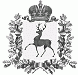 АДМИНИСТРАЦИЯСТАРОРУДКИНСКОГО СЕЛЬСОВЕТА ШАРАНГСКОГО МУНИЦИПАЛЬНОГО РАЙОНА НИЖЕГОРОДСКОЙ ОБЛАСТИПОСТАНОВЛЕНИЕ21.09.2020									№ 41Об утверждении Порядка составления и ведения бюджетной росписи бюджета Старорудкинского сельсоветаВ соответствии с решением сельского Совета Старорудкинского сельсовета от 02.11.2016 года № 24 "Об утверждении Положения о бюджетном процессе в Старорудкинском сельсовете Шарангского муниципального района", администрация Старорудкинского сельсовета постановляет:1. Утвердить прилагаемый Порядок составления и ведения бюджетной росписи бюджета Старорудкинского сельсовета.2. Постановление №5 от 29.03.2017 г. считать утратившим силу.3. Настоящее постановление вступает в силу со дня его подписания.4. Контроль за исполнением настоящего постановления оставляю за собой.И.о. главы администрации					А.В.ЛежнинаУтвержден постановлением администрации Старорудкинского сельсоветаот 21.09.2020 № 41ПОРЯДОКСОСТАВЛЕНИЯ И ВЕДЕНИЯ БЮДЖЕТНОЙ РОСПИСИ БЮДЖЕТА СТАРОРУДКИНСКОГО СЕЛЬСОВЕТА(далее - Порядок)Настоящий Порядок разработан в соответствии с требованиями Бюджетного кодекса Российской Федерации в целях организации исполнения бюджета Старорудкинского сельсовета (далее – бюджета сельсовета) по расходам и источникам финансирования дефицита бюджета сельсовета, определяет правила составления и ведения бюджетной росписи бюджета сельсовета (далее - роспись) и правила утверждения лимитов бюджетных обязательств по расходам бюджета сельсовета.1. Общие положения1.1. В состав росписи включаются:1.1.1. Бюджетные ассигнования по расходам бюджета сельсовета на очередной финансовый год по целевым статьям (муниципальным программам и непрограммным направлениям деятельности), группам, подгруппам и элементам видов расходов бюджетов Российской Федерации.1.1.2. Бюджетные ассигнования по расходам бюджета сельсовета на очередной финансовый год в разрезе ведомственной структуры расходов бюджета сельсовета по следующим показателям:- код и наименование главного распорядителя средств бюджета сельсовета (далее – главные распорядители);- код и наименование раздела, подраздела, целевой статьи и группы, подгруппы, элемента вида расходов;- код и наименование классификации операций сектора государственного управления с дополнительными кодами.1.1.3. Бюджетные ассигнования по источникам финансирования дефицита бюджета сельсовета на очередной финансовый год в разрезе кодов классификации источников финансирования дефицитов бюджетов Российской Федерации.1.2. Код и наименование главного распорядителя, код и наименование раздела, подраздела, целевой статьи и группы вида расходов, бюджетные ассигнования должны соответствовать показателям, установленным решением сельского Совета Старорудкинского сельсовета Шарангского муниципального района о бюджете сельсовета на очередной финансовый год (далее - решение о бюджете сельсовета).1.3.В целях ведения аналитического учета и детализации расходов, утвержденных в решении о бюджете сельсовета, применяются следующие дополнительные коды классификации:- код и наименование классификации операций сектора государственного управления;- дополнительный функциональный код и его наименование;- дополнительный экономический код и его наименование;- дополнительный код расходов и его наименование.1.4. Бюджетные ассигнования по расходам, осуществляемым за счет субсидий, субвенций и иных межбюджетных трансфертов, предоставляемых из районного бюджета и имеющих целевое назначение отражаются в составе бюджетной росписи в соответствии с приказом финансового управления администрации Шарангского муниципального района от 21.12.2016г. № 47 «Об утверждении Порядка, определяющего перечень и коды целевых статей расходов местных бюджетов, финансовое обеспечение которых осуществляется за счет субвенций и иных межбюджетных трансфертов, имеющих целевое назначение, предоставляемых из районного бюджета в 2017 году».1.5.Формирование, ведение росписи, ведение лимитов бюджетных обязательств  осуществляется в программе «АЦК-финансы».2. Формирование и утверждение росписи2.1. Роспись формируется и утверждается главой администрации Старорудкинского сельсовета до начала очередного финансового года согласно приложению 1 к настоящему Порядку.2.2. Утвержденная роспись передается на бумажном носителе, в электронном виде в бюджетный отдел финансового управления администрации Шарангского муниципального района.2.3. Администрация Старорудкинского сельсовета в течение 3 дней со дня утверждения бюджетной росписи доводят до подведомственных учреждений и получателей бюджетных средств объемы бюджетных ассигнований и лимитов на очередной финансовый год. 3. Формирование и утверждение лимитовбюджетных обязательств по расходам3.1. Лимиты бюджетных обязательств на очередной финансовый год формируются бюджетным отделом в пределах бюджетных ассигнований в течение десяти дней со дня утверждения росписи.При прогнозировании ухудшения экономической конъюнктуры объемы лимитов бюджетных обязательств на очередной финансовый год могут устанавливаться в процентном отношении к годовым бюджетным ассигнованиям в зависимости от прогнозируемого исполнения доходной части бюджета, на основании приказа финансового управления об установлении лимитов бюджетных обязательств.Лимиты бюджетных обязательств доводятся бюджетным отделом на бумажном носителе,  электронном виде в программном комплексе АЦК-Финансы.3.2. Лимиты бюджетных обязательств по расходам бюджета сельсовета, предусмотренным за счет субсидий, субвенций и иных межбюджетных трансфертов из федерального и областного бюджетов, имеющих целевое назначение корректируются после поступления уведомлений о лимитах бюджетных обязательств на очередной финансовый год, доведенных главными администраторами областного бюджета.4. Порядок ведения росписи4.1. Ведение росписи осуществляется администрацией Старорудкинского сельсовета посредством внесения изменений в показатели росписи.4.2. Изменения в роспись вносятся:а) при внесении изменений в решение о бюджете сельсовета;б) при изменениях, вносимых на основании положений, установленных статьями 217 и 232 Бюджетного кодекса Российской Федерации и статьей 38 решения сельского Совета Старорудкинского сельсовета Шарангского муниципального района от 02.11.2016г № 24 "Об утверждении Положения о бюджетном процессе в Старорудкинском сельсовете Шарангского муниципального района ".4.3. Внесение изменений в роспись осуществляется в следующем порядке:4.3.1. Администрация Старорудкинского сельсовета представляет в финансовое управление предложения об изменении росписи в пределах свободных от бюджетных обязательств остатков ассигнований с обоснованием предлагаемых изменений и заявку на перераспределение бюджетных ассигнований по форме согласно приложению 2 к настоящему Порядку.Одновременно администрация Старорудкинского сельсовета направляет в финансовое управление уведомление об изменении бюджетных ассигнований и лимитов в программе АЦК-финансы (далее – уведомление) согласно приложению 3 к настоящему Порядку, после подготовки и проверки которого присваивается статус «Новый».В составе обоснования предлагаемых изменений росписи администрация Старорудкинского сельсовета приводит сведения об основных причинах возникновения дополнительных расходов и сложившейся экономии, соответствии свободных от бюджетных обязательств остатков ассигнований вносимым изменениям, соответствию бюджетных ассигнований по уменьшаемым расходам лимитам бюджетных обязательств, а также информацию о внесении изменений в договоры (соглашения) о предоставлении работ и услуг за счет средств на содержание казенных учреждений.По уменьшаемым бюджетным ассигнованиям принимается письменное обязательство о недопущении образования кредиторской задолженности.4.3.2. Внесение изменений в роспись осуществляется не позднее 25 декабря текущего финансового года.4.3.3. Подтверждения о наличии в решении о бюджете сельсовета ассигнований на исполнение расходных обязательств оформляются по форме согласно приложению 4.5.Изменение лимитов бюджетных обязательств5.1.Изменение лимитов бюджетных обязательств осуществляется администрацией Старорудкинского сельсовета:- в связи с изменением бюджетных ассигнований;- по предложениям администрации Старорудкинского сельсовета.5.2.Изменение лимитов бюджетных обязательств осуществляется в следующем порядке.Администрация Старорудкинского сельсовета представляет в бюджетный отдел уведомления об изменении бюджетных ассигнований и лимитов (приложение 3) в электронном виде в программе АЦК-Финансы и на бумажном носителе за подписью руководителя. Бюджетный отдел проверяет предполагаемые изменения лимитов бюджетных обязательств:- на наличие свободных остатков бюджетных ассигнований от произведенных кассовых расходов;- на наличие свободных остатков лимитов бюджетных обязательств от произведенных кассовых расходов;- на наличие свободных остатков лимитов от бюджетных обязательств.В случае выявления несоответствия представленных уведомлений установленным требованиям бюджетный отдел уведомлению присваивает статус «Отказать».В случае согласования представленных документов уведомление об изменении бюджетных ассигнований и лимитов (приложение 3) подписывается.Подписанные уведомления акцептуются бюджетным отделом в программе АЦК-Финансы (присваивается статус 10 "Обработка завершена") и на бумажном носителе направляются в администрацию Старорудкинского сельсовета.Приложение 1к Порядку составления и ведениябюджетной росписибюджета Старорудкинского сельсоветаТаблица 1Администрация Старорудкинского сельсовета────────────────────────────────(наименование органа, исполняющего бюджет)УтверждаюГлава администрации	________________________	___________________(подпись)	 (расшифровка подписи)датаБюджетная росписьбюджета Старорудкинского сельсовета по целевым статьям(муниципальным программам и непрограммнымнаправлениям деятельности), группам, подгруппами элементам видов расходовна __________________________________________(текущий финансовый год)Единица  измерения, руб.ИсполнительТаблица 2Администрация Старорудкинского сельсовета────────────────────────────────(наименование органа, исполняющего бюджет)УтверждаюГлава администрации___________________	_____________________(подпись)	(расшифровка подписи)датаБюджетная росписьбюджета Старорудкинского сельсовета по ведомственной структурена ______________________________________________(текущий финансовый год)Единица измерения: руб.ИсполнительТаблица 3администрация Старорудкинского сельсовета ────────────────────────────────(наименование органа, исполняющего бюджет)УтверждаюГлава администрации________________	_____________________(подпись)		(расшифровка подписи)датаБюджетная росписьисточников финансирования дефицита бюджета Старорудкинского сельсоветана ______________________________________________(текущий финансовый год)Единица измерения: руб.ИсполнительПриложение 2К Порядку составления и ведениябюджетной росписибюджета Старорудкинского сельсоветаЗАЯВКАна перераспределение бюджетных ассигнованийРуб.Приложение 3к Порядку составления и ведениябюджетной росписибюджета Старорудкинского сельсоветаОснование:Приложение 4к Порядку составления и ведениябюджетной росписибюджета Старорудкинского сельсоветаВыпискаиз бюджетной росписи расходов бюджетаСтарорудкинского сельсоветана (текущий финансовый год)руб.Глава администрации ____________________ (расшифровка подписи)НаименованиеКЦСРКВРБюджетные ассигнования на текущий финансовый годНаименованиепоказателяКБККБККБККБККБККБККБККБКБюджетные ассигнования на текущий финансовый годНаименованиепоказателяКВСРКФСРКЦСРКВРКОСГУДоп. ФКДоп. ЭКДоп.КРБюджетные ассигнования на текущий финансовый годАдминистраторКод источника финансирования по бюджетной классификацииНаименование кодов источников внутреннего финансирования дефицитов бюджетаБюджетные назначения на текущий
финансовый годКВСРКФСРКЦСРКВРБюджет сельсовета на ____ годБюджет сельсовета на ____ годБюджет сельсовета на ____ годБюджет сельсовета на ____ год% роста уточненного плана к первоначальномуПричины возникновения дополнительных расходов и сложившейся экономииКВСРКФСРКЦСРКВРПлан в соответствии с решением о бюджете (с внесением изменений в решение о бюджете)Уточненный план (на дату передвижки)Предложения по изменению бюджетных ассигнований (+,-)Уточненный план (с учетом планируемых передвижек)% роста уточненного плана к первоначальномуПричины возникновения дополнительных расходов и сложившейся экономии12345678=6+79=8/510Администрация Старорудкинского сельсоветаАдминистрация Старорудкинского сельсоветаАдминистрация Старорудкинского сельсовета(наименование органа, исполняющего бюджет)(наименование органа, исполняющего бюджет)Уведомление об изменении бюджетных ассигнований и лимитов  № __ от ___________ г.Уведомление об изменении бюджетных ассигнований и лимитов  № __ от ___________ г.Уведомление об изменении бюджетных ассигнований и лимитов  № __ от ___________ г.Уведомление об изменении бюджетных ассигнований и лимитов  № __ от ___________ г.Уведомление об изменении бюджетных ассигнований и лимитов  № __ от ___________ г.Уведомление об изменении бюджетных ассигнований и лимитов  № __ от ___________ г.Уведомление об изменении бюджетных ассигнований и лимитов  № __ от ___________ г.Уведомление об изменении бюджетных ассигнований и лимитов  № __ от ___________ г.Уведомление об изменении бюджетных ассигнований и лимитов  № __ от ___________ г.Уведомление об изменении бюджетных ассигнований и лимитов  № __ от ___________ г.Уведомление об изменении бюджетных ассигнований и лимитов  № __ от ___________ г.Уведомление об изменении бюджетных ассигнований и лимитов  № __ от ___________ г.на _______________________(текущий финансовый год)на _______________________(текущий финансовый год)на _______________________(текущий финансовый год)на _______________________(текущий финансовый год)на _______________________(текущий финансовый год)на _______________________(текущий финансовый год)на _______________________(текущий финансовый год)на _______________________(текущий финансовый год)на _______________________(текущий финансовый год)Коды Коды Распорядитель:по ОКПОпо ОКПОпо ОКПОПолучатель бюджетных средств:по ОКПОпо ОКПОпо ОКПОЕдиница измерения:по ОКЕИпо ОКЕИпо ОКЕИМинистерство, ведомство:по ПППпо ПППпо ПППРаздел и подраздел:по ФКРпо ФКРпо ФКРЦелевая статья:по КЦСРпо КЦСРпо КЦСРВид расходов:по КВРпо КВРпо КВРДоп. ФК:Доп. ЭК:Доп. КР:Расходное обязательство:Вид финансового обеспечения:Тип бланка расходов:Наименование показателяБюджетная классификацияБюджетная классификацияБюджетная классификацияБюджетная классификацияБюджетная классификацияБюджетная классификацияБюджетная классификацияБюджетная классификацияКВФОРасход-ное обязательствоИзменения ассигнований текущего годаИзменения лимитов текущего годаНаименование показателяКФСРКЦСРКВРКОСГУКВСРДоп. ФКДоп. ЭКДоп. КРКВФОРасход-ное обязательствоИзменения ассигнований текущего годаИзменения лимитов текущего годаИтого:НаименованиеКод по бюджетной классификацииКод по бюджетной классификацииКод по бюджетной классификацииКод по бюджетной классификацииКод по бюджетной классификацииКод по бюджетной классификацииСуммаНаименованиеГлавный распорядитель средств бюджетаРазделПодразделЦелевая статьяВидрасходовКОСГУСуммаВсего